Scripting  a  SonnetYou will write a sonnet about a theme you selected.  Then, you will read your sonnet to the class.How to Write a Sonnet1.	A sonnet has fourteen (14) lines2.	Written in iambic pentameter (Ten syllables per line; accent on the even ones)3.	Fixed rhyme scheme: ABAB  CDCD  EFEF  GG4.	Divided into four rhyming units—three quatrains (4 lines each), and a couplet (2 lines)5.	The first quatrain expresses the theme; the second and third quatrains develop the theme.  The couplet is the summary or reversal.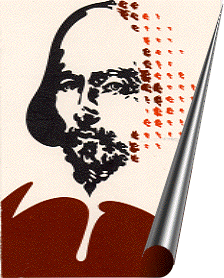 Themes6.	Your sonnet will center around one of the following themes 	a.	love 				e.	conformityb.	unrequited love		f.	wanting immortality c.	praise of beauty		g. 	life is paind.	old ageTyping Requirements								Due Date:  ______________________________12-16 point Times New Roman   –That’s it ----------------------------------------------------------------------------------------------------------------------Name: ____________________________________  Period: ________  Date: _________________________  Sonnet Grading Sheet                       Sonnet Theme[unrequited] love 	     conformitypraise of beauty		     old agewanting immortality	     life is pain		                   Grading	Rhyme Scheme (ABAB  CDCD  EFEF  GG)	Iambic Pentameter	Quatrain #1 expresses theme	Quatrain #2-3 develop theme	Couplet summary or reversal	Sophistication and interest of sonnet	Quality presentation_______ / 50 TOTAL